May 31st, 2024 is the final date to submit applications for Competitive Coaching positions.  Interviews will be held in early June. Please email applications to: vice.president@renfrewminorhockey.ca  If you are interested in volunteering but do not currently hold the required coaching certification, your application may still be considered.  All Bench personnel, including On-Ice Helpers must hold certifications appropriate to the level they are coaching/training as mandated by Respect in Sport (RIS) - Activity Leader or Speak-Out, Gender Identity and Expression Course, Vulnerable Sector Check in accordance with Hockey Eastern Ontario (HEO) rules and regulations.  IMPORTANT NOTE - please refer to the HEO Bench and OnIce Staff Certification Requirements policy for more detail and clarification Division you are wishing to Coach (please circle):   	 	 	U11 	U13 	U15 	 	U18 Qualifications: Character Reference (please provide two, non-related reference’s) Experience: (please list recent relevant hockey experience first, followed by other coaching experience) Involvement with YOUTH in other Activities &/or Similar Skills:   ___________________________________________________________________________________________________________________________________________________________________________________________________________________________________________________________________________________Coaching Aspirations (What’s Next?)  Short Term Goals   ___________________________________________________________________________________________   ___________________________________________________________________________________________   ___________________________________________________________________________________________  Long Term Goals   ___________________________________________________________________________________________   ___________________________________________________________________________________________   ___________________________________________________________________________________________   ___________________________________________________________________________________________  List 3 Coaching Skill Areas you consider your strengths: _________________________________________________________________________________________  _________________________________________________________________________________________  _________________________________________________________________________________________List 3 Coaching Skill Areas you wish to improve on:  _________________________________________________________________________________________  _________________________________________________________________________________________  _________________________________________________________________________________________  Please provide a summary of why you would like to volunteer, and how you would provide leadership and ensure that our players have an enjoyable experience in a safe, fun and sportsmanlike environment.    ___________________________________________________________________________________________   ___________________________________________________________________________________________   ___________________________________________________________________________________________   ___________________________________________________________________________________________  Please detail any preferences/opinions regarding choosing other bench staff:   ___________________________________________________________________________________________   ___________________________________________________________________________________________   ___________________________________________________________________________________________   ___________________________________________________________________________________________  Convenors have the right to appoint suitably certified bench staff.  RMHA is committed to safeguarding the personal information that you provide to us.  Each team official is now to provide two Character References as per HEO guidelines.  The Head Coach of each team will be responsible for supplying to the convenor.  Vulnerable Sector Check: required prior to assuming any volunteer role involving the children and youth of RMHA.  Team lists will not be submitted for District approval until confirmation received that all team officials have the required credentials.  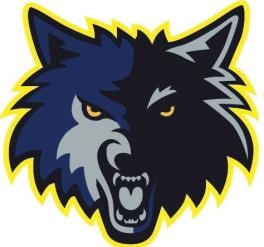 Renfrew Minor Hockey Association COACHES - FAIR PLAY PLEDGE It is the intention of this pledge to promote fair play and respect for all participants within the Renfrew Minor Hockey Association. All Coaches will sign this pledge as a prerequisite to participation in Renfrew Minor Hockey and are expected to always observe the principles of Fair Play.  FAIR PLAY CODE  FOR COACHES I will be reasonable when scheduling games and practices, remembering that young athletes have other interests and obligations.  I will teach my athletes to play fairly and to respect the rules, officials, opponents, and teammates.   I will ensure all athletes receive equal instruction, discipline, support, and appropriate, fair playing time.   I will not ridicule or yell at my athletes for making mistakes or for performing poorly.   I will remember that children play to have fun.   I will remember that all children must be encouraged to have confidence in themselves.   I will be diligent in ensuring that equipment and facilities are safe and match the athlete's ages and ability, and I will support my Trainer’s decisions in player health and safety.   I will remember that children need a coach they can respect.   I will be generous with praise and set a good example.   I will obtain proper training and continue to upgrade my coaching skills as such opportunities arise.   I agree to abide by the principles of the FAIR PLAY CODE above and as set by Hockey Canada and supported by the Renfrew Minor Hockey Association.   I also agree to abide by the policies, rules, regulations, and decisions as set by the Renfrew Minor Hockey Association, and to be the main point of contact with the Association for my team.   PRINT NAME________________________________________DATE___________________________   COACH SIGNATURE: __________________________________________________________________  Adapted from Hockey Canada - Minor Hockey Association Coach Development Module  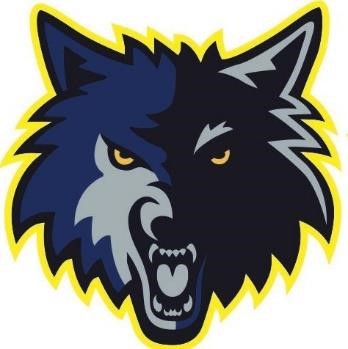 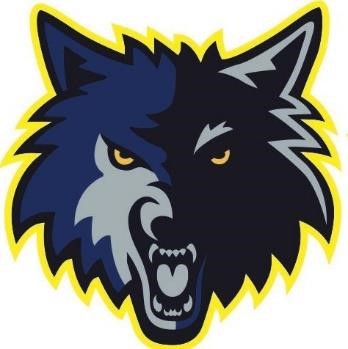 NAME:NAME:ADDRESS:ADDRESS:ADDRESS:HOME#:CELL#:CELL#:CELL#:WORK#:EMAIL:EMAIL:EMAIL:OCCUPATION:OCCUPATION:Courses Location Date Completed Name Telephone Number Relationship Year Association Team Position 